      Ҡ А Р А Р						         ПОСТАНОВЛЕНИЕ25 январь 2021 й.                       № 4                            25 января 2021 г.          	В связи с внесением изменений в статью 160.2 - 1 Бюджетного кодекса Российской Федерации на основании принятого Федерального Закона от 26 июля 2019г. N199-ФЗ "О внесении изменений в Бюджетный кодекс Российской Федерации в части совершенствования государственного (муниципального) финансового контроля, внутреннего финансового контроля и внутреннего финансового аудита", на основании пункта 11Приказа Министерства финансов Российской Федерации от 18 декабря 2019 г. N 237н «Об утверждении федерального стандарта внутреннего финансового аудита "Основания и порядок организации, случаи и порядок передачи полномочий по осуществлению внутреннего финансового аудита", постановляю:	1.Осуществление внутреннего финансового аудита производить на основании пунктов 3б, 9, 14 Приказа Министерства финансов Российской Федерации от 18 декабря 2019 г. N 237н «Об утверждении федерального стандарта внутреннего финансового аудита "Основания и порядок организации, случаи и порядок передачи полномочий по осуществлению внутреннего финансового аудита".	2.Упрощенное осуществление внутреннего финансового аудита производить без составления и утверждения плана проведения аудиторских мероприятий, без утверждения программы аудиторских мероприятий, без составления заключений по результатам проведения аудиторских мероприятий, годовой отчетности о результатах деятельности внутреннего финансового аудита.           3. Постановление №14 от 01.02.2016 г. «О порядке осуществления главными распорядителями (распорядителями) средств бюджета сельского поселения Чалмалинский сельсовет муниципального района Шаранский район Республики Башкортостан, главными администраторами (администраторами) доходов бюджета  сельского поселения Чалмалинский сельсовет муниципального района Шаранский район Республики Башкортостан, главными администраторами (администраторами) источников финансирования дефицита бюджета  сельского поселения Чалмалинский   сельсовет муниципального района Шаранский район Республики Башкортостан внутреннего финансового контроля и внутреннего финансового аудита»  признать утратившим силу.          4.Настоящее Постановление обнародовать на доске информации администрации сельского поселения Чалмалинский сельсовет, разместить на официальном сайте  сельского поселения Чалмалинский  сельсовет муниципального района Шаранский район Республики Башкортостан http://chalmaly.ru/ и  на едином портале бюджетной системы Российской Федерации «Электронный бюджет».           5.  Контроль за исполнением настоящего постановления возложить на  главу сельского поселения Чалмалинский сельсовет муниципального района Шаранский район Республики Башкортостан.Глава сельского поселения                                                                           И.Г.МухаметовБашкортостан РеспубликаһыныңШаран районымуниципаль районыныңСалмалы  ауыл Советыауыл биләмәһе ХакимиәтеБашкортостан РеспубликаһыныңШаран районы Салмалы  ауыл СоветыМәктәп урамы, 11, Салмалы аулы Шаран районы Башкортостан РеспубликаһыныңТел./факс(347 69) 2-61-05,e-mail:ch.selsowet@yandex.ruhttp://chalmaly.ru/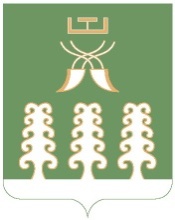 Администрация сельского поселенияЧалмалинский  сельсоветмуниципального районаШаранский районРеспублики БашкортостанЧалмалинский сельсовет Шаранского района Республики Башкортостанул. Школьная,д.11, с.Чалмалы Шаранского района, Республики БашкортостанТел./факс(347 69) 2-61-05,e-mail:ch.selsowet@yandex.ruhttp://chalmaly.ru/Об организации внутреннего финансового аудитаОб организации внутреннего финансового аудитаОб организации внутреннего финансового аудита